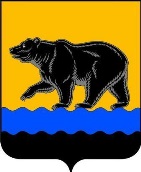 АДМИНИСТРАЦИЯ ГОРОДА НЕФТЕЮГАНСКАпостановление14.08.2017 										        № 141-нпг.НефтеюганскО порядке формирования и ведения реестра источников доходов             бюджета города НефтеюганскаВсоответствии со статьями 47.1, 184.2 Бюджетного кодекса Российской Федерации, постановлением Правительства Российской Федерации                    от 31 августа 2016 года № 868 «О порядке формирования и ведения перечня источников доходов Российской Федерации» администрация города Нефтеюганска постановляет:1.Утвердить порядок формирования и ведения реестра источников доходов бюджета города Нефтеюганска согласно приложению 1 к постановлению.2.Главным администраторам доходов бюджета города Нефтеюганска: 2.1.В срок до 20.10.2017 обеспечить предоставление сведений, необходимых для формирования реестра источников доходов бюджета города Нефтеюганска, по форме согласно приложению 2 к постановлению.2.2.В срок до 30.11.2017 обеспечить формирование в государственной интегрированной информационной системе управления общественными финансами «Электронный бюджет» информации для включения в перечень источников доходов Российской Федерации и ее направление в соответствии с постановлением Правительства Российской Федерации от 31.08.2016 № 868             «О порядке формирования и ведения перечня источников доходов Российской Федерации».3.Признать утратившим силу постановление главы города Нефтеюганска от 17.10.2016 № 185-нп «О порядке формирования и ведения реестра источников доходов бюджета города Нефтеюганска».4.Обнародовать (опубликовать) постановление в газете «Здравствуйте, нефтеюганцы!».5.Департаменту по делам администрации города (Виер М.Г.) разместить постановление на официальном сайте органов местного самоуправления города Нефтеюганска в сети Интернет.6.Постановление вступает в силу после его официального опубликования, за исключением пункта 8 приложения к постановлению, вступающего в силу с 01.01.2019.Глава города Нефтеюганска                                                                С.Ю.ДегтяревПриложение 1к постановлениюадминистрации городаот 14.08.2017 № 141-нпПорядокформирования и ведения реестра источников доходов бюджета города Нефтеюганска1.Порядок устанавливает состав информации, правила формирования и ведения реестра источников доходов бюджета города Нефтеюганска (далее – реестр источников доходов бюджета).2.Реестр источников доходов бюджета представляет собой свод информации о доходах бюджета по источникам доходов бюджета города Нефтеюганска (далее - бюджет), формируемой в процессе составления, утверждения и исполнения бюджета на основании перечня источников доходов Российской Федерации.3.Реестр источников доходов бюджета формируется и ведется в электронной форме в муниципальной информационной системе управления муниципальными финансами (далее – информационная система).4.При формировании и ведении реестра источников доходов бюджета в информационной системе используются усиленные квалифицированные электронные подписи лиц, уполномоченных действовать от имени участников процесса ведения реестра источников доходов бюджета, указанных в пункте 6 Порядка.5.Реестр источников доходов бюджета города ведет департамент финансов администрации города Нефтеюганска (далее – департамент финансов).6.Информация, включаемая в реестр источников доходов бюджета, формируется в структурированном виде, путем заполнения экранных форм веб-интерфейса информационной системы органами, осуществляющими бюджетные полномочияглавного администратора доходов бюджета города Нефтеюганска (далее – участники процесса ведения реестра).7.В реестр источников доходов бюджета в отношении каждого источника дохода бюджета участники процесса ведения реестра обеспечивают формирование следующей информации:а) наименование источника дохода бюджета;б) код (коды) классификации доходов бюджета, соответствующий источнику дохода бюджета, и идентификационный код источника дохода бюджета по перечню источников доходов Российской Федерации;в) наименование группы источников доходов бюджетов, вкоторую входит источник дохода бюджета и ее идентификационный код по перечню источников доходов Российской Федерации;г) информация о публично-правовом образовании, в доход бюджета которого зачисляются платежи, являющиеся источником дохода бюджета;д) информация об органах местного самоуправления, казенных учреждениях, иных организациях, осуществляющих бюджетные полномочия главных администраторов доходов бюджета;е) показатели прогноза доходов бюджета по коду классификации доходов бюджета, соответствующему источнику дохода бюджета, сформированные в целях составления и утверждения решения Думы города Нефтеюганскао бюджете города Нефтеюганска  (далее – решение о бюджете);ж) показатели прогноза доходов бюджета по коду классификации доходов бюджета, соответствующему источнику дохода бюджета, принимающие значения прогнозируемого общего объема доходов бюджета в соответствии с решением о бюджете;з) показатели прогноза доходов бюджета по коду классификации доходов бюджета, соответствующему источнику дохода бюджета, принимающие значения прогнозируемого общего объема доходов бюджета в соответствии с решением о бюджете с учетом решения о внесении изменений в соответствующеерешение о бюджете;и) показатели уточненного прогноза доходов бюджета по коду классификации доходов бюджета, соответствующему источнику дохода бюджета, формируемые в рамках составления сведений для составления и ведения кассового плана исполнения бюджета;к) показатели кассовых поступлений по коду классификации доходов бюджета, соответствующему источнику дохода бюджета;л) показатели кассовых поступлений по коду классификации доходов бюджета, соответствующему источнику дохода бюджета, принимающие значения доходов бюджета в соответствии с решениемо бюджете;8.В реестр источников доходов бюджета в отношении платежей, являющихся источником дохода бюджета, участниками процесса ведения реестра включается следующая информация:а) наименование источника дохода бюджета;б) код (коды) классификации доходов бюджета, соответствующий источнику дохода бюджета;в) идентификационный код по перечню источников доходов Российской Федерации, соответствующий источнику дохода бюджета;г) информация о публично-правовом образовании, в доход бюджета которого зачисляются платежи, являющиеся источником дохода бюджета;д) информация об органах местного самоуправления, казенных учреждениях, иных организациях, осуществляющих бюджетные полномочия главных администраторов доходов бюджета;е) наименование органов и организаций, осуществляющих оказание государственных (муниципальных) услуг (выполнение работ), предусматривающих за их осуществление получение платежа по источнику дохода бюджета (в случае если указанные органы не осуществляют бюджетных полномочий главного администратора доходов бюджета по источнику дохода бюджета);ж) суммы по платежам, являющимся источником дохода бюджета, начисленные в соответствии с бухгалтерским учетом администраторов доходов бюджета по источнику дохода бюджета;з) суммы по платежам, являющимся источником дохода бюджета, информация о начислении которых направлена администраторами доходов бюджета по источнику дохода бюджета в информационную систему о государственных и муниципальных платежах;и) кассовые поступления от уплаты платежей, являющихся источником дохода бюджета, в соответствии с бухгалтерским учетом администраторов доходов бюджета по источнику дохода бюджета;к) информация об уплате платежей, являющихся источником дохода бюджета, направленная в информационную систему о государственных и муниципальных платежах;л) информация о количестве оказанных государственных (муниципальных) услуг (выполненных работ), иных действий органов государственной власти, государственных учреждений, иных организаций, за которые осуществлена уплата платежей, являющихся источником дохода бюджета.9.В рамках составления решений о бюджете информация, включаемая в реестр источников доходов бюджета, формируется на основе предварительной информации, подготовленной в информационной системе органами, указанными в пункте 6 Порядка, в сроки, установленные графиком подготовки, рассмотрения документов и материалов, разрабатываемых при составлении проектов решений о бюджете на очередной финансовый год и плановый период.10.Департамент финансов обеспечивает включение в реестр источников доходов бюджета информацию, указанную в пунктах 7, 8 настоящего Порядка, в следующие сроки:а) информации, указанной в подпунктах «а» – «д» пункта 7 и подпунктах «а» – «е» пункта 8 Порядка, – незамедлительно, но не позднее 1 рабочего дня со дня внесения указанной информации в перечень источников доходов Российской Федерации;б) информации, указанной в подпунктах «ж», «з» и «л» пункта 7    Порядка, – не позднее 5 рабочих дней со дня принятия или внесения изменений в решение о бюджете;в) информации, указанной в подпункте «и» пункта 7 Порядка, –не позднее 10-го рабочего дня каждого месяца года;г) информации, указанной в подпунктах «з» и «к» пункта 8 Порядка, – незамедлительно, но не позднее 1 рабочего дня со дня направления указанной информации в информационную систему о государственных и муниципальных платежах;д) информации, указанной в подпункте «е» пункта 7 Порядка, – в срок, установленный графиком подготовки, рассмотрения документов и материалов, разрабатываемых при составлении проектарешения о бюджете на очередной финансовый год и плановый период;е) информации, указанной в подпункте «к» пункта 7 и подпунктах «и» и «л» пункта 8 Порядка, – не позднее 10-го рабочего дня каждого месяца года;ж) информации, указанной в подпункте «ж» пункта 8 Порядка, – незамедлительно, но не позднее 1 рабочего дня после осуществления начисления.11.Департамент финансовв целях ведения реестра источников доходов бюджета в течение 1 рабочего дня со дня представления участником процесса ведения реестра информации, указанной в пунктах 7, 8 Порядка, обеспечивают в автоматизированном режиме проверку:а) наличия информации в соответствии с пунктами 7, 8 Порядка;б) соответствия порядка формирования информации правилам, установленным в соответствии с пунктом 14 Порядка;12.В случае положительного результата проверки, указанной в пункте 11 настоящего Порядка, информация, представленная участником процесса ведения реестра, образует следующие реестровые записи реестра источников доходов бюджета, которым Департамент финансовприсваивает уникальные номера:в части информации, указанной в пункте 7 Порядка, – реестровую запись источника дохода бюджета реестра источников доходов бюджета;в части информации, указанной в пункте 8 Порядка, – реестровую запись платежа по источнику дохода бюджета реестра источников доходов бюджета.При направлении участником процесса ведения реестра измененной информации, указанной в пунктах 7 и 8 Порядка, ранее образованные реестровые записи обновляются.В случае отрицательного результата проверки, указанной в пункте 11 Порядка, информация, представленная участником процесса ведения реестра в соответствии с пунктами 7 и 8 Порядка, не образует (не обновляет) реестровые записи. В указанном случае Департамент финансовв течение не более 1 рабочего дня со дня представления участником процесса ведения реестра информации уведомляет его об отрицательном результате проверки посредством направления протокола, содержащего сведения о выявленных несоответствиях.13.В случае получения предусмотренного пунктом 12 Порядка протокола участник процесса ведения реестра в срок не более 3 рабочих дней со дня его получения устраняет выявленные несоответствия и повторно представляет информацию для включения в реестр источников доходов бюджета.14.Формирование информации, предусмотренной пунктами 7, 8 Порядка, для включения в реестр источников доходов бюджета осуществляется в соответствии с Положением о государственной интегрированной информационной системе управления общественными финансами «Электронный бюджет», утвержденным постановлением Правительства Российской Федерации от 30.06.2015 № 658 «О государственной интегрированной информационной системе управления общественными финансами «Электронный бюджет».Приложение 2к постановлениюадминистрации городаот 14.08.2017 № 141-нпРеестристочников доходов бюджета города Нефтеюганска на 20___ год и плановый период  20___и  20___ годовНаименование финансового органа_____________________________________________________Наименование бюджета_______________________________________________________________________________Единица измерения: руб.№ п/пКлассификация доходов бюджетовКлассификация доходов бюджетовНаименование главного администратора доходов бюджетаПрогноз доходов бюджетаПрогноз доходов бюджетаПрогноз доходов бюджета№ п/пкоднаименованиеНаименование главного администратора доходов бюджетана _____20  г. (очередной финансовый год)на____20  г. (первый год планового периода)на____20  г.          (второй год планового периода)1234567